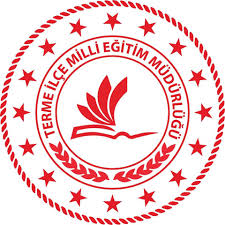 İÇİNDEKİLERİLGİLİ MEVZUATGENEL AÇIKLAMALARÖĞRETMENLİK İÇİN ARANILAN GENEL ŞARTLARBAŞVURU İŞLEMİNİN YAPILMASIGÖREVLENDİRMELERDE ÖNCELİK DURUMUİSTENİLECEK EVRAKLARGÖREVLENDİRMELERİN YAPILMASINA DAİR ESASLARİLGİLİ MEVZUATA ) Millî Eğitim Bakanlığı Yönetici Ve Öğretmenlerinin Ders ve Ek Ders Saatlerine İlişkin 01 /12 /2006 tarih ve 2006 /11350 sayılı Kararı.B ) 80 Sayılı Talim ve Terbiye Kurulu Kararı. C ) Merkezi Bütçe Kanunu. E ) Milli Eğitim Bakanlığı Norm Kadro Yönetmeliği.GENEL AÇIKLAMALAR1. Bu kılavuz 2022-2023 Eğitim-Öğretim yılı Ders Ücreti Karşılığı Ücretli Öğretmenlik için başvuru ve yerleştirmelere ilişkin esas ve usulleri belirlemek amacı ile oluşturulmuştur. 2. Üniversitelerin Lisans ve önlisans programlarından mezun olanların başvuruları kabul edilecek, Lise ve dengi okullardan mezun olanlar kabul edilmeyecektir.3. 2022-2023 Eğitim-Öğretim yılında Ders Ücreti Karşılığı Öğretmen olarak müracaatta bulunan erkek adaylardan askerlik ile ilişkisi bulunmaması şartı aranacaktır. (Terhis, tecil ya da muaf olmak) 4. Bu kılavuzda yapılan açıklamalara ek olarak oluşabilecek değişiklikler ile uygulamalara yönelik açıklamalar http://terme.meb.gov.tr adresinde yayınlanacaktır. 5. Terme İlçesi 2022-2023 Eğitim-Öğretim yılı Ders Ücreti Karşılığı ücretli öğretmenlik İlk görevlendirme 07/09/2022 tarihinde yapılacak olup aynı tarih itibariyle e-devlet üzerinden yapılan başvurular içinden sıralama ile ihtiyaç karşılanacaktır.  07/09/2022  tarihinden sonra 2022-2023 Eğitim Öğretim boyunca ücretli öğretmen ihtiyacı doğması durumlarında görevlendirmelerin yapılcağı tarihte e-devlet üzerinden alınan başvuru listesi üzerinden sıralama ile ihtiyaç karşılanacaktır.  Başvurular;e-devlet sistemi üzerinden Milli Eğitim Bakanlığı uzantısından yapılacak olup, ayrıca il/ilçe müdürlüklerine şahsen veya posta vs yollar ile müracaat alınmayacaktır.2022-2023 EĞİTİM ÖĞRETİM YILI DERS ÜCRETİ KARŞILIĞI ÖĞRETMENLİK İÇİN ARANILAN GENEL ŞARTLAR1. Türkiye Cumhuriyeti vatandaşı olmak. (Kuzey Kıbrıs Türk Cumhuriyeti için Türkiye Cumhuriyeti vatandaşları için bu şart aranmayacaktır.) 2. Kamu haklarından mahrum bulunmamak.3. Türk Ceza Kanunu'nun 53'üncü maddesinde belirtilen süreler geçmiş olsa bile; kasten işlenen bir suçtan dolayı bir yıl veya daha fazla süreyle hapis cezasına ya da affa uğramış olsa bile devletin güvenliğine karşı suçlar, Anayasal düzene ve bu düzenin işleyişine karşı suçlar, millî savunmaya karşı suçlar, devlet sırlarına karşı suçlar ve casusluk, zimmet, irtikâp, rüşvet, hırsızlık, dolandırıcılık, sahtecilik, güveni kötüye kullanma, hileli iflas, ihaleye fesat karıştırma, edimin ifasına fesat karıştırma, suçtan kaynaklanan malvarlığı değerlerini aklama veya kaçakçılık suçlarından mahkûm olmamak. 4. Askerlik yükümlüsü olan adayların askerlikle ilişkisi bulunmamak.  - Askerlikten muaf olmak, - Askerliğini yapmış olmak, - Askerliği tecil edilmiş olmak..5. Yurt dışındaki yükseköğretim kurumlarından mezun olanlar bakımından, öğreniminin yurt içindeki yükseköğretim kurumlarına veya programlarına denkliği yapılmış olmak. 6. Herhangi bir sosyal güvenlik kurumuna bağlı olarak çalışmamak. 7. FETO/PDY ve terör örgütleri kapsamında güvenlik soruşturması yapılacaktır.8. Başvuruda yanlış beyanda bulunan adayların başvuruları geçersiz sayılacaktır.BAŞVURU İŞLEMİNİN YAPILMASIBaşvurular e- devlet sistemi üzerinden https://www.turkiye.gov.tr/milli-egitim-ucretli-ogretmenlik-basvurusumodülünden başvuru yapılması.a) Başvuru modülüne girilen bilgilere göre görevlendirme yapılacağından, sisteme girilen bilgilerin doğru ve eksiksiz girilmesi.        b) Göreve başlanması durumunda girilen bilgilerin, asıl belgeleri ile kontrol edileceğinden yanlış bilgi girilmesi durumunda görevlendirme iptal edilecektir.       c) Adaylar; asil ve yedek (yan alan) olmak üzere 2 branşta müracaat yapabilecek olup, Yedek Görev Almak İstediği (örn; Yabancı dil, Bilgisayar gibi sertifika istenen) branşlardan göreve başlama esnasında sertifika  istenecektir.d) E-devlet sistemi üzerinden yapılan  başvurularda, 2022/2023 eğitim-öğretim yılı yapılacak görevlendirmeler KPSS puanı üstünlüğüne göre yapılacaktır. Yine yıl içinde ihtiyaç olması durumunda ücretli öğretmen görevlendirilmesi yapılacaktır.GÖREVLENDİRMELERDE ÖNCELİK DURUMUA.   Sınıf Öğretmenliği için; a) Eğitim Fakültesi Sınıf Öğretmenliği Bölümü Mezunları b) Eğitim Fakültesi mezunlarından sınıf öğretmenliği sertifikası olanlarc) Fen Edebiyat Fakültesi mezunlarından tezsiz yüksek lisans yapmış olanlardan sınıf öğretmenliği sertifikası olanlar,d) Fen Edebiyat Fakültesi mezunlarından sınıf öğretmenliği sertifikası olanlar,B. Branş Öğretmenliği için; a) Eğitim Fakültesi ilgili alan mezunları b) Fen Edebiyat Fakültesi mezunlarından alanlarında tezsiz yüksek lisans yapmış  olanlarc)Fen Edebiyat Fakültesi ilgili bölüm mezunlarından pedagojik formasyonu olanlard) Fen Edebiyat Fakültesi ilgili bölüm mezunlarıe)Eğitim Fakültesi diğer alanlarından mezun olanlar,f) Fen Edebiyat Fakültesi diğer alanlardan mezun olanlarg)Diğer Fakülte mezunlarıC.Okul Öncesi Öğretmenliği için;2011/43 NoluEk ders karşılığı görevlendirme konulu genelge hükümlerindeki sıraya göre gerçekleştirilecektir.D.Özel Eğitim Öğretmenliği İçin;a )80 saatlik sertifika olmasıb )KPSS-121 puan üstünlüğüne görec )Branş önceliğine göre 1-Sınıf Öğretmenliği 2-Okul Öncesi Öğretmenliği 3-Rehberlik 4-Türkçe Öğretmenliği 5-Edebiyat ÖğretmenliğiE. Kendi Aralarındaki Sıralama Ölçütü a ) Tercih sırası ve KPSS-121 puan üstünlüğüne göre b ) Öncelikle tercih sıralaması esas alınacaktırc ) KPSS-121 puanı olmayanlar tercih sıralamasına göreF. Önlisans Mezunları;Okulöncesi, Dinkültürü, Ahlak Bilgisi ve İngilizce branşlarından lisan mezunlarının yeterli olmaması durumda önlisans mezunları değerlendirilecektir. Diğer Branşlarda önlisans mezunları değerlendirmeye alınmayacaktır.İSTENİLECEK EVRAKLAR(Görevlendirme esnasında istenecek ).Başvurunuz Sonuçlandığında İstenilen Belgeler;  Diploma veya Mezuniyet Belgesinin aslı (Müdürlüğümüzde fotokopi çekilerek aslı gibidir yapıldıktan sonra diploma aslı geri verilecektir. )2-      Nüfus cüzdanın fotokopisi3-      KPSS Sonuç Belgesi4-      Sağlık raporu (Aile Hekiminden)5-      Sabıka Kaydı6-      Taahhütname (İlçe Milli Eğitim Müdürlüğümüzden verilecek)7-      Eğitim fakültesi olmayanlar için formasyon belgesi8-      Son 6 ay içerisinde çekilmiş vesikalık fotoğraf9-      Yapı Kredi Bankası Terme Şubesinden hesap açılarak IBAN numarasının bulunduğu makbuzGÖREVLENDİRMELERİN YAPILMASINA DAİR ESASLAR1.Görevlendirmeler kurum amirinin yetkisi ile başlatılır. 2. Müdürlüğümüze bağlı okul ve kurumların belirttikleri ihtiyaçlara göre görevlendirmeler yapılacaktır. 3. Adaylara, başvuru sırasında verdikleri iletişim bilgilerinden ulaşılacaktır. 4.Evraklarını tamamlayan adayların görevlendirme onayı alınacak, aday ile Kurumumuz arasındaki sözleşme metninin imzalanması ve SGK girişi yapılmasının ardından okul/kurumdaki görevine başlatılması sağlanacaktır.5.Bir Önceki eğitim-öğretim yılında görev alıp yıl içinde görevi yarıda bırakıp ayrılan ücretli öğretmenlere öncelik tanınmayacaktır.Hükümet Konağı K:5 Terme SAMSUN                                                           Ayrıntılı bilgi için: e-posta: terme55_insankaynaklari@meb.gov.tr                                     Tel: 876 28 52  -  116Faks:0(362) 876 68 25        Başvuru Süresi :             07/09/2022 tarihine kadar e-devlet üzerinden yapılan başvurular değerlendirmeye alınarak ilk görevlendirmeler yapılacak olup 07/09/2022 tarihinden sonra yapılan başvurulur daha sonra ihtiyaç duyulduğunda değerlendirmeye alınacaktır.Başvurular e-devlet üzerinden https://www.turkiye.gov.tr/milli-egitim-ucretli-ogretmenlik-basvurusu modülünden yapılacak olup, ayrıca İl/İlçe Milli Eğitim Müdürlüklerine şahsen veya posta, elektronik posta ve faks yoluyla yapılacak başvurular değerlendirmeye alınmayacaktır.Görevlendirme Süreci: İhtiyaç oluştuğunda görevlendirmeler başvuru kılavuzunda belirtilen esaslara göre  yapılacaktır.2022-2023 Öğretim yılı Ders Ücreti Karşılığı Öğretmenlik Başvuru Kılavuzu,Terme  İlçe Milli Eğitim Müdürlüğünce 07/09/2022 tarihinde uygulamaya konulmuştur.Terme İlçe Milli Eğitim Müdürlüğü İnsan Kaynakları Bürosu